	Clothing StorePants  $7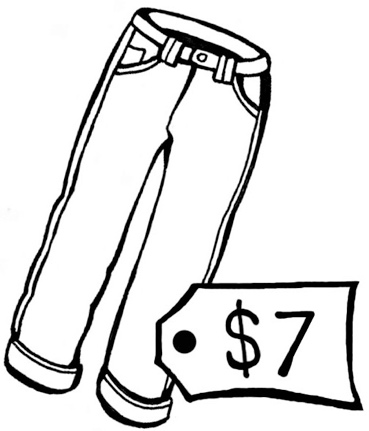 Dress  $8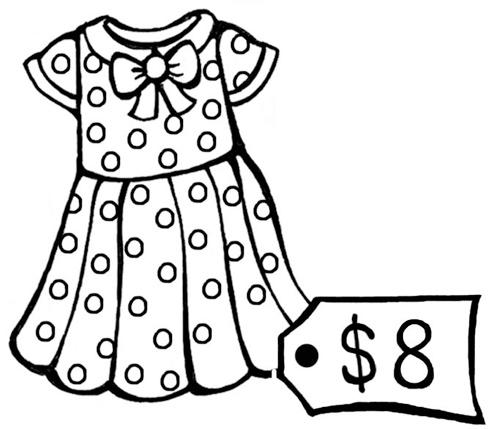 Hoodie  $11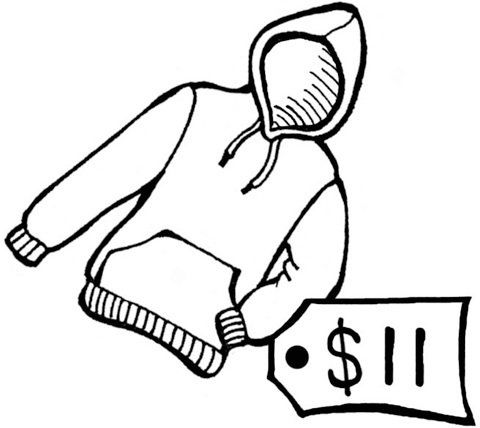 Jacket  $15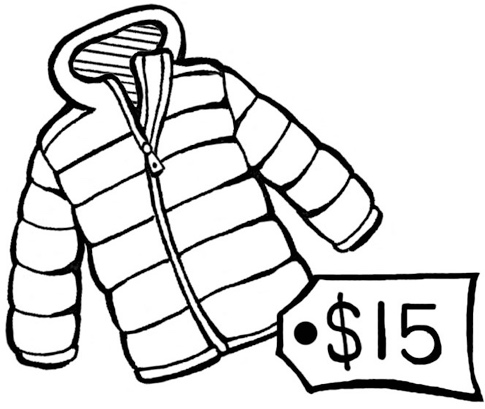 T-shirt  $4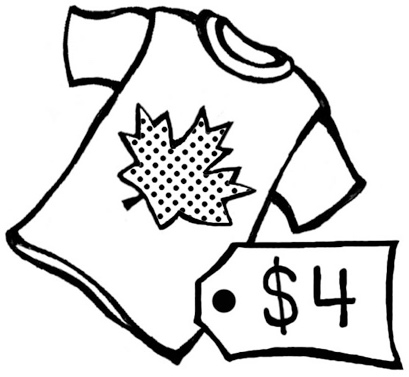 Socks  $2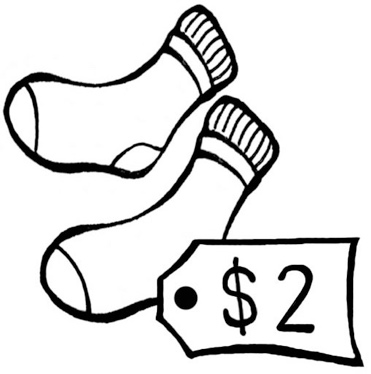 